§3252.  Elementary pupils1.  Elementary school privileges provided.  The commissioner may provide elementary schooling for resident children by establishing and maintaining such elementary schools as may seem advisable or by sending these children as tuition students to a public or private elementary school approved for tuition purposes under section 2951.[PL 2019, c. 398, §15 (AMD).]2.  Admission by receiving school.  Tuition students sent to a public school shall be admitted by the receiving school officials upon receipt of a notice of intention from the commissioner.[PL 1985, c. 490, §3 (RPR).]3.  Benefits.  Tuition students shall be entitled to all privileges and benefits and shall be subject to the same rules as students residing in the receiving school administrative unit.[PL 1985, c. 490, §3 (RPR).]4.  Tuition.  The commissioner shall pay tuition for each tuition student in the amount approved as the receiving administrative unit's official tuition cost pursuant to section 5804 or 7302.[PL 2007, c. 424, §1 (AMD).]4-A.  Targeted funds. [PL 2011, c. 678, Pt. F, §1 (RP).]5.  Transportation and board.  The costs of transportation or board for students under this section may be paid in full or in  part by the commissioner except that the commissioner may not provide or reimburse parents for providing transportation of students over roads that have not been accepted by the county as public roads or do not meet Department of Transportation standards.  Beginning with fiscal year 2009-10, the commissioner may not reimburse parents for the transportation of a student.[PL 2007, c. 541, Pt. C, §1 (AMD).]6.  Studies outside the country.  The commissioner may, in the commissioner's discretion, make special arrangements for children in the unorganized territory to attend a public school in the adjoining territory of the Province of Quebec and may pay tuition for those students.[PL 2019, c. 398, §16 (AMD).]7.  Exception. [PL 1985, c. 490, §3 (RP).]SECTION HISTORYPL 1981, c. 693, §§5,8 (NEW). PL 1985, c. 490, §3 (RPR). PL 2005, c. 12, §QQQQ1 (AMD). PL 2005, c. 635, §1 (AMD). PL 2007, c. 424, §1 (AMD). PL 2007, c. 541, Pt. C, §1 (AMD). PL 2011, c. 678, Pt. F, §1 (AMD). PL 2019, c. 398, §§15, 16 (AMD). The State of Maine claims a copyright in its codified statutes. If you intend to republish this material, we require that you include the following disclaimer in your publication:All copyrights and other rights to statutory text are reserved by the State of Maine. The text included in this publication reflects changes made through the First Regular and First Special Session of the 131st Maine Legislature and is current through November 1, 2023
                    . The text is subject to change without notice. It is a version that has not been officially certified by the Secretary of State. Refer to the Maine Revised Statutes Annotated and supplements for certified text.
                The Office of the Revisor of Statutes also requests that you send us one copy of any statutory publication you may produce. Our goal is not to restrict publishing activity, but to keep track of who is publishing what, to identify any needless duplication and to preserve the State's copyright rights.PLEASE NOTE: The Revisor's Office cannot perform research for or provide legal advice or interpretation of Maine law to the public. If you need legal assistance, please contact a qualified attorney.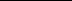 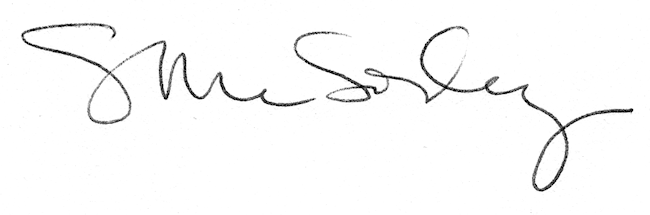 